			WEEKLY CAMPAIGN REPORT FOR GLOSUNANDSHADESThis document highlights statistics pertaining to the PPC Campaign for your website. Please go over the report and be sure to provide us with any feedback. There were 12 clicks on your campaign, based on 235 impressions. Your average cost per click for the allotted budget is $1.32.CAMPAIGN RESULTS:There are positive results on your PPC campaign. There is 1 Conversion tracked in your Adwords account in this week. Your Campaign’s CTR is 5.11%. Click through rate (CTR) measures how often people click on your ad after it's shown to them. The average click-through rate on Adwords paid search ads is about 2%. Accordingly, anything over 2% can be considered an above average CTR. Your Ads impressions have improved by 74.07%. Impressions help you understand how often your ad is being seen. You don't pay for impressions but clicks. Impressions are very important for brand awareness.On the basis of these, we can say, your campaign is on right track and there will be more positive results in coming weeks.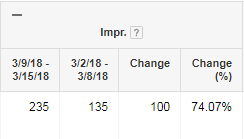 TOP SEARCH TERMS:These were the top search terms for your campaign this week:
You can view the entire search terms list by clicking on the following document below.KEYWORDS WITH MAXIMUM CLICKSThe following keywords have attained maximum clicks this week:You can view the keyword list by clicking on the following document below.NEGATIVE KEYWORDS IDENTIFIED:We have identified the following negative keyword:
You can view the entire list by clicking on the following document below:				CONCLUSION:We will continue to manage and monitor your PPC campaign and will send you an updated progress report next week. Should you have any questions or concerns, please feel free to contact us by phone or email.END OF REPORTWeek:2Time Period:3/09/2018 – 3/15/2018CampaignGlo Sun and ShadesTotalBudget$7.00$7.00Clicks1212Impressions235235CTR5.11%5.11%Avg. CPC$1.32$1.32Cost$15.78$15.78Avg. Position1.31.3Conversions1.001.00Cost/Conv.$15.78$15.78Conv. Rate8.33%8.33%Est. Total Conv.1.001.00tanning near metanning salons near meglo tanning muskegon mitanning places in muskegon mimuskegon tanning salons close to avalon drivetanning salontanning salons +closest +tanning +salon[tanning salons near me]sunspot